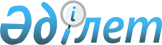 О признании утратившими силу некоторых решений Мугалжарского районного маслихатаРешение маслихата Мугалжарского района Актюбинской области от 16 февраля 2018 года № 163. Зарегистрировано Управлением юстиции Мугалжарского района Актюбинской области 13 марта 2018 года № 3-9-181
      В соответствии со статьей 7 Закона Республики Казахстан от 23 января 2001 года "О местном государственном управлении и самоуправлении в Республике Казахстан" и статьей 27 Закона Республики Казахстан от 6 апреля 2016 года "О правовых актах", Мугалжарский районный маслихат РЕШИЛ:
      1. Признать утратившими силу некоторые решения Мугалжарского районного маслихата согласно приложению к настоящему решению.
      2. Государственному учреждению "Аппарат маслихата Мугалжарского района" в установленном законодательном порядке обеспечить:
      1) государственную регистрацию настоящего решения в Управлении юстиции Мугалжарского района;
      2) направление настоящего решения на официальное опубликование в Эталонном контрольном банке нормативных правовых актов Республики Казахстан.
      3. Настоящее решение вводится в действие со дня его первого официального опубликования. Перечень признанных утратившими силу  решений Мугалжарского районного маслихата
      1. Решение Мугалжарского районного маслихата от 30 января 2009 года №95 "Об установлении ставок фиксированного налога по Мугалжарскому району" (зарегистрированное в реестре государственной регистрации нормативных правовых актов № 3-9-95, опубликованное 23 марта 2009 года в районной газете "Мұғалжар");
      2. Решение Мугалжарского районного маслихата от 13 марта 2017 года №74 "О внесении изменений в решение Мугалжарского районного маслихата от 30 января 2009 года №95 "Об установлении ставок фиксированного налога по Мугалжарскому району" (зарегистрированное в реестре государственной регистрации нормативных правовых актов № 5382, опубликованное 14 апреля 2017 года в районной газете "Мұғалжар");
      3. Решение Мугалжарского районного маслихата от 12 апреля 2016 года №15 "О повышении базовых ставок земельного налога и ставок единого земельного налога на не используемые земли сельскохозяйственного назначения по Мугалжарскому району" (зарегистрированное в реестре государственной регистрации нормативных правовых актов № 4886, опубликованное 16 мая 2016 года в информационно-правовой системе "Әділет");
      4. Решение Мугалжарского районного маслихата от 21 декабря 2016 года №61 "О внесении изменения в решение Мугалжарского районного маслихата от 12 апреля 2016 года №15 "О повышении базовых ставок земельного налога и ставок единого земельного налога на не используемые земли сельскохозяйственного назначения по Мугалжарскому району" (зарегистрированное в реестре государственной регистрации нормативных правовых актов № 5236, опубликованное 2 февраля 2017 года в Эталонном контрольном банке нормативных правовых актов Республики Казахстан в электронном виде).
					© 2012. РГП на ПХВ «Институт законодательства и правовой информации Республики Казахстан» Министерства юстиции Республики Казахстан
				
      Председетель сессии

Секретарь Мугалжарского

      Мугалжарского районного

районного маслихата

      маслихата

      Н.Сарсенов

Н.Калиева
Приложение к решению Мугалжарского районного маслихата от 16 февраля 2018 года №163